保護者の皆さま　　　　　　　　　　　　　　　　　　　　　　　　　令和2年3月「そだちのいっぽ」について　「茅ヶ崎市自立支援協議会つながり支援部会」では、支援を必要とするお子様が各支援機関をご利用するにあたり、出生時からの様子を保護者がスムーズに伝えられるようにするためのシート「そだちのいっぽ」を作成しました。このシートは保護者が記録・保管し、新たに支援機関を利用する際にご持参ください。【面談等における「そだちのいっぽ」の活用方法】「そだちのいっぽ」をまだお持ちでない場合　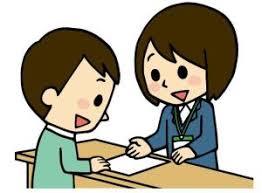 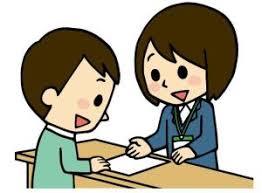 　　　　　　　　　　　ご家族　　　相談員等　表面の説明文をお読みいただき、作成の目的等をご理解の上、茅ヶ崎市自立支援協議会のホームページからシートと記入例をダウンロードしていただくか、相談予定の機関からお受け取りください。記載方法がわからない場合は表面記載の連絡先にご連絡いただくか、面談時に相談員等の協力を得ながらご記載ください。③ ご家族が記入した「そだちのいっぽ（原本）」を相談員等がコピーし、原本はご家族にお戻しします「そだちのいっぽ」をすでにお持ちの場合　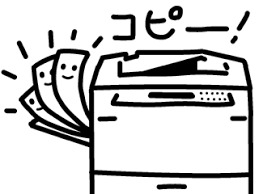 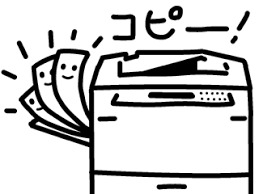 　　　ご家族　　　相談員等　　　　　　　　　　　　　　　　　　　ご家族　　　ご家族が記入した「そだちのいっぽ（原本）」を相談員等がコピーし、原本はご家族にお戻しします。コピーを元に記入されている内容に付随することや記載されていないことを中心に面談が行われることで面談時間の短縮につながることが期待できます。問合せ先　　茅ヶ崎市自立支援協議会つながり支援部会　事務局相談支援センターつみき電話　　０４６７－８４－５２２０